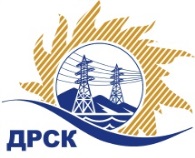 Акционерное Общество«Дальневосточная распределительная сетевая  компания»Протокол № 48/УТПиР-ВПзаседания закупочной комиссии по выбору победителя по открытому электронному запросу предложений на право заключения договора: Реконструкция ВЛ-10/0,4 кВ с. Константиновка, филиал "АЭС"  закупка № 170 раздел 2.1.1. ГКПЗ 2015№ ООС – 31502962900ПРИСУТСТВОВАЛИ: члены постоянно действующей Закупочной комиссии АО «ДРСК»  2-го уровня.Форма голосования членов Закупочной комиссии: очно-заочная.ВОПРОСЫ, ВЫНОСИМЫЕ НА РАССМОТРЕНИЕ ЗАКУПОЧНОЙ КОМИССИИ: Об утверждении результатов процедуры переторжки.Об итоговой ранжировке предложений.О выборе победителя запроса предложений.РЕШИЛИ:По вопросу № 1Признать процедуру переторжки состоявшейся.Принять окончательные цены заявок участниковПо вопросу № 2Утвердить итоговую ранжировку заявокПо вопросу № 3Признать Победителем запроса предложений Реконструкция ВЛ-10/0,4 кВ с. Константиновка, филиал "АЭС"  участника, занявшего первое место в итоговой ранжировке по степени предпочтительности для заказчика: ООО «АСЭСС» г. Благовещенск, ул. 50 лет Октября 228  на условиях: стоимость предложения  7 670 000,00  руб. без учета НДС (9 050 000,00  руб. с учетом НДС). Срок выполнения работ: с момента заключения договора по 31.12.2016 г. Условия оплаты: в течение 30 календарных дней с момента подписания КС-3.  Гарантийные обязательства:  гарантия на своевременное и качественное выполнение работ, а также на устранение дефектов, возникших по вине подрядчика, составляет 36 мес. со дня подписания акта сдачи-приемки. Гарантия на материалы и оборудование, поставляемые Подрядчиком составляет не менее 36 мес.  Предложение имеет статус оферты и действует до 05.03.16 г.исполнитель: Коврижкина Е.Ю.город  Благовещенск«29» декабря 2015 года№п/пНаименование Участника закупки и место нахожденияЦена заявки до переторжки, руб. без НДС.Цена заявки после переторжки без НДС, руб.1ООО «АСЭСС»г. Благовещенск, ул. 50 лет Октября 2289 120 000,00 7 670 000,002ООО ФСК «Энергосоюз»г. Благовещенск, ул. Нагорная 19, а/я 189 409 284,00 не поступила3ООО «Системы и Сети»г. Благовещенск, ул. Шевченко, 69 859 688,90 не поступила4ООО «Сельэлектрострой»г. Биробиджан, ул. Советская, д. 127 В8 395 000,00 не поступила5ООО «Дальэлектромонтаж»г. Свободный, ул. Шатковская, 1269 367 000,00 не поступила6ООО «Энергосистема Амур»г. Благовещенск, ул. Забурхановская, д. 1027 800 000,00  7 790 000,007ИП Нестеров М.Аг. Благовещенск, Партизанская, д. 69, кв. 58 9 200 000,00 не поступилаМесто в итоговой ранжировкеНаименование и адрес участникаПервоначальная цена заявки, руб. без НДСОкончательная цена заявки, руб. без НДС1 местоООО «АСЭСС»г. Благовещенск, ул. 50 лет Октября 2289 120 000,00 7 670 000,002 местоООО «Энергосистема Амур»г. Благовещенск, ул. Забурхановская, д. 1027 800 000,00  7 790 000,003 местоООО «Сельэлектрострой»г. Биробиджан, ул. Советская, д. 127 В8 395 000,00 8 395 000,00 4 местоИП Нестеров М.Аг. Благовещенск, Партизанская, д. 69, кв. 58 9 200 000,00 9 200 000,00 5 местоООО «Дальэлектромонтаж»г. Свободный, ул. Шатковская, 1269 367 000,00 9 367 000,00 6 местоООО ФСК «Энергосоюз»г. Благовещенск, ул. Нагорная 19, а/я 189 409 284,00 9 409 284,00 7 местоООО «Системы и Сети»г. Благовещенск, ул. Шевченко, 69 859 688,90 9 859 688,90 Ответственный секретарь Закупочной комиссии: Елисеева М.Г. _____________________________